Перечень агроусадеб, расположенных на территории Вороновского района (14.09.2023)№Наименование субъекта агроэкотуризмаМестоположение агроэкоусадьбы (адрес/ радиус удаленности от областного 
(районного) центра/ расположение в рекреационных зонах, заповедниках или иных природоохранных территориях)Собственник агроэкоусадьбы(ФИО физического лица, название юридического лица)Количество мест для расселенияГод создания и состав агроэкоусадьбыКонтактные данныеФото1«М-11»Вороновский район, аг. Вороновка, ул. Интернациональная, 8   Расположена в радиусе 2 км. от г.п. ВороновоСобственник Моисей Ирина Юзефовна3Регистрация с 27.11.2018.Услуги: проживание (10 койко-мест), питание (национальная кухня), экскурсии по району спортивная площадка, прокат велосипедов, бассейн (на летний период).Перерегистрация 09.06.2023802961892012нетВороновский район, д. Биланцы, д.1Расположена в радиусе 15 км. от г.п. ВороновоНенартович Леонард Леонардович2Регистрация с17.07.2018.Услуги: проживание (два гостевых домика), беседка, рыбалка, пруд, хозяйственные постройки.Перерегистрация с 22.05.2023802969964303«Ё-маё»Вороновский район, д. Лелянцы, д.49Расположена на трассе Р145Линго Виктор Валерьевич16Регистрация с 29.06.2012Услуги: проживание, питание (национальная кухня), банкетный зал, пруд, рыбалка, охота, баня, беседка, спортивная площадка, стоянка автотранспорта, хозяйственные постройки.Перерегистрация с 31.01.202380293999898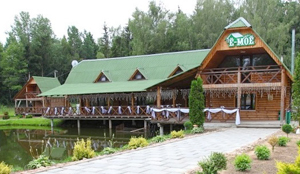 4«На Жижме»Вороновский район, д. Довкшаны, д. 1Расположена в радиусе 10 км. от г.п. ВороновоЯкович Татьяна Францевна20Регистрация с 04.05.2010Услуги: проживание, банкетный зал, беседка, пруд, баня, бильярд, спорт площадка, рыбалка, сплав на байдарках, стоянка автотранспорта, хозяйственные постройки.Перерегистрация с 03.04.202380293074005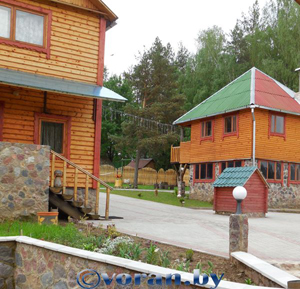 5«Барыш»Вороновский район, хутор Ганцевичи, д. 2Расположена в радиусе 25 км. от г.п. Вороново.Юшкевич Юрий Леонович9 Регистрация с 02.03.2016Услуги: проживание (20 койко - мест), питание (национальная кухня), банкетный зал (3), волейбольная площадка, рыбалка, баня, металлические лодки (12), экскурсии по району, ознакомление с природой.Перерегистрация с 17.04.202380296177120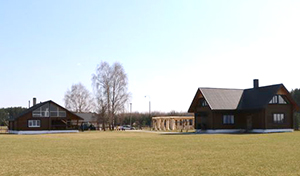 6нетг.п. Вороново, пер. Весновой, 2Расположена непосредственно в районном центре.Сухотский Павел Владимирович12Регистрация с 30.10.2017Услуги: проживание (12 койко-мест), питание (с использованием собственной с/х продукции), прокат велосипедов, экскурсии по району, рыбалка.Перерегистрация с 04.05.2023802956577087нетВороновский район, д. Бояры, ул. Цветочная, 11Расположена в радиусе 5 км. от г.п. Вороново.Янкович Галина Юстиновна16Регистрация с 27.10.2017Услуги: проживание (16 койко-мест), питание (национальная кухня), рыбалка, прокат велосипедов, беседка, экскурсии по району.Перерегистрация с 04.05.2023802995999368нетг.п. Вороново, ул. Колоса,2Расположена непосредственно в районном центре.Бовшис Ярослав Зигмундович12Регистрация с 28.02.2018Услуги: проживание (12 койко-мест), питание (национальная кухня), экскурсии по району, прокат велосипедов, спортинвентарь.Перерегистрация с 04.05.2023803362396659нетг.п. Вороново, ул. Светлая, д.24Расположена непосредственно в районном центре.Мелько Наталья Владимировна5Регистрация с 16.11.2018Услуги: проживание (15 койко-мест), питание (национальная кухня), баня, беседка, спорт площадка, экскурсии по району, предоставление спортинвентаря.Перерегистрация с 09.06.20238029177109510нетг.п. Вороново, ул. Набережная, д. 31Расположена непосредственно в районном центре, рядом с озером.Пашкелевич Виктор Александрович7Регистрация с 20.12.2022Услуги: проживание (7 койко-мест), питание (национальная кухня), беседка, летняя кухня, рыбалка, экскурсии по району, прокат велосипедов.Перерегистрация с 22.05.20238029142328311нетг.п. Вороново, ул. Я. Коласа, 15Расположена непосредственно в районном центре.Слиж Генрих Леонардович4Регистрация с 19.09.2019Услуги: проживание (4 койко-мест), питание (национальная кухня), беседка, летняя кухня, рыбалка, экскурсии по району, прокат велосипедовПеререгистрация с 22.05.20238044565622612«С легким паром»Вороновский район, д.Германишки ул. Центральная, д. 1Расположена в радиусе 5 км. от г.п. Вороново.Мелько Юрий Витольдович2Регистрация с 04.12.2020Услуги: проживание (3 койко-места), питание (национальная кухня), баня, беседка, прокат велосипедов, мини-бассейн, рыбалка.Перерегистрация с 09.06.20238029393444013«У Митяя»аг.Вороновка, пер. 17-го Сентября, д. 8Расположена непосредственно в районном центре.Масюль Анна Зеноновна3Регистрация с 01.07.2022Услуги: проживание (5 койко-мест), питание (национальная кухня), экскурсии по району, прокат велосипедов, квадрацикл, спортинвентарь.Перерегистрация с 26.06.20238044747430814«Тихий уголок»Вороновский район, д. Вороновка, д. 2аРасположена в радиусе 5 км. от г.п. Вороново.Спеталюн Мария Ивановна4Регистрация с 18.09.2020Услуги: проживание, банкетный зал, питание (национальная кухня), экскурсии по району, имеются велосипеды.Перерегистрация с 17.04.20238029308309415«Nona»д.Теслюкишки, д.1Ковзусь Кирилл Андреевич6Регистрация с 04.05.2023Услуги: питание (национальная кухня), проживание, банкетный зал (170 чел.), экскурсии по району.8029281616416нетг.п. Вороново, 2-ой переулок Юбилейный, д. 11аРасположена непосредственно в районном центре.Венсык Ирена Болеславовна10Регистрация с 12.05.2021Услуги: проживание, питание (национальная кухня) беседка, летняя кухня, хозяйственные постройки.Перерегистрация с 22.05.20238029612413317нетг.п. Вороново, ул. Октябрьская 36Петросян Гайк Бетлемович3Регистрация с 01.08.2022.Услуги: проживание (7 койко-мест), питание (национальная кухня), прокат велосипедов, экскурсии по району, прокат велосипедов.Перерегистрация с 09.06.20238029397474518нетг.п. Вороново, пер. Калинина д. 11Бережная Ядвига Витольдовна4Регистрация с 07.07.2022. Услуги: проживание, питание (национальная кухня), экскурсии по району, прокат велосипедов, рыбалка.Перерегистрация с 04.05.20238044576432819нетг.п. Вороново, ул. Восточная, 4ПодлецкаяВалентина3Регистрация с 01.08.2022. Услуги: проживание (6 койко-мест), питание (национальная кухня), экскурсии по району, прокат велосипедов, беседка, мангал.Перерегистрация с 09.06.20238033647195320«Долина счастья»аг. Бенякони, ул.Беняконьцы, 41Тупко Александр РомуальдовичРегистрация с 01.10.2022Проживание, питание, баня, бассейн, рыбалка, банкетный зал, беседки для отдыха, озеро (с зоной отдыха), пляжный волейбол (футбол), детская площадка с кресла-мешками, имеется фонтан.  Перерегистрация с 31.01.2023+37544545579521«Валентина»г.п.Вороново, ул.Советская, 53Короляк Леонид ЛеонидовичРегистрация с 11.04.2023Проживание, проведение экскурсий на территории района, прокат велосипедов, мастер-класс по изготовлению национальных кукол.+37529643308022нетд.Гудинишки, д. 5 А Заболотский с/с, Вороновский р-н.,Гринкевич Мария Яновна2Регистрация с 09.06.2023Услуги: проживание (3 койко-места), питание (национальная кухня), экскурсии по району, контактный зоопарк, пруд, рыбалка, баня, беседка, катание на лошадях.+375255383081